Утверждаю:                                                                                                  Директор МУК «КДЦ                                                                                            Среднечубуркского с/пЕ. А. Пономарева.08.02.2019 г.Текстовой отчетбиблиотеки МУК «КДЦ Среднечубуркского сельского поселения» в рамках месячника оборонно- массовой работы и военно –патриотического воспитания «Воинский долг, честь и судьба».    Традиционно 8 февраля в МБОУ СОШ № 26 прошел урок мужества, посвященный Дню героя – антифашиста  под названием, «Их детство украла война».    Библиотекарь рассказала об истории возникновения этой даты, познакомила учащихся с юными героями – антифашистами, их подвигами и наградами. День памяти юного героя-антифашиста должен оставаться одним из самых главных и в то же время самых печальных дней в истории нашей страны. Хорошо знать свою историю – это значит не допустить в будущем ошибок прошлого.  Учащиеся почтили память героев, минутой молчания. В мероприятии приняли участие 16 человек.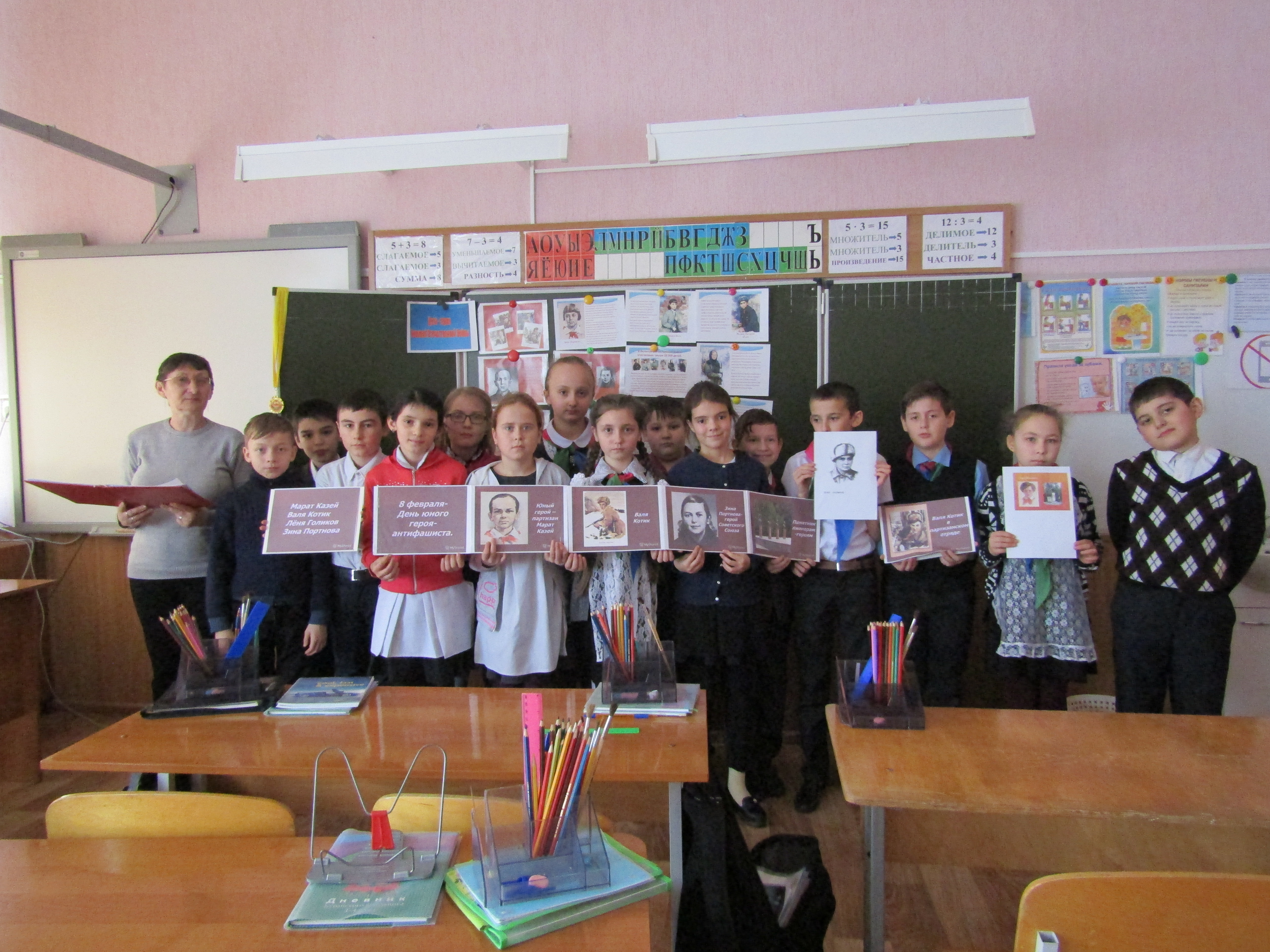 Заведующая отделом библиотеки:                                               Усова Т.В.Телефон: 38-8-49.